Publicado en Balmaseda (Bizkaia) el 13/02/2024 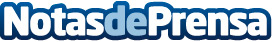 ONU Turismo presenta su nueva comunidad digital para fomentar la colaboración entre los miembros afiliados, desarrollada por la consultora Urbegi Social ImpactONU Turismo, la Organización Mundial del Turismo, crea una nueva plataforma virtual, denominada AMConnected+ y desarrollada por Urbegi Social Impact, que aúna a más de 800 usuarios pertenecientes a las 500 entidades afiliadas, y que servirá de espacio de relación, intercambio de conocimiento y desarrollo de proyectos colaborativos entre sus miembrosDatos de contacto:Laura Murillo RubioComunicación en Urbegi Social Impact946 80 19 34Nota de prensa publicada en: https://www.notasdeprensa.es/onu-turismo-presenta-su-nueva-comunidad_1 Categorias: Nacional Viaje Programación País Vasco Turismo Consultoría Digital http://www.notasdeprensa.es